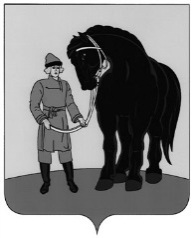 РОССИЙСКАЯ  ФЕДЕРАЦИЯАДМИНИСТРАЦИЯ  ГАВРИЛОВО-ПОСАДСКОГОМУНИЦИПАЛЬНОГО  РАЙОНАИВАНОВСКОЙ ОБЛАСТИФИНАНСОВОЕ  УПРАВЛЕНИЕП  Р  И  К  А  З от 25 октября 2017 года № 34О внесении изменений в приказ Финансового управления администрации Гаврилово-Посадского муниципального районаот 13.01.2017 № 02  «О порядке взаимодействия Финансового управления  с субъектами контроля, указанными в пункте 4 Правил осуществления контроля, предусмотренного частью 5 статьи 99 Федерального закона «О контрактной системе в сфере закупок товаров,работ, услуг для обеспечения государственныхи муниципальных нужд»В соответствии с постановлением Правительства Российской Федерации от 20.03.2017 №315 «О внесении изменений в Правила осуществления контроля, предусмотренного частью 5 статьи 99 Федерального закона «О контрактной системе в сфере закупок товаров, работ, услуг для обеспечения государственных и муниципальных нужд», п р и к а з ы в а ю:1. Внести в приказ Финансового управления администрации Гаврилово-Посадского муниципального района от 13.01.2017 № 02  «О порядке взаимодействия Финансового управления  с субъектами контроля, указанными в пункте 4 Правил осуществления контроля, предусмотренного частью 5 статьи 99 Федерального закона «О контрактной системе в сфере закупок товаров, работ, услуг для обеспечения государственных и муниципальных нужд» следующие изменения:в приложении 1:1) в подпункте «в» пункта 4 после слов «Правил контроля» включить слова «, осуществляющих закупки за счет средств субсидий, предоставленных им из бюджета на осуществление капитальных вложений в объекты муниципальной собственности или приобретение объектов недвижимого имущества в муниципальную собственность.» 2) в пункте 7:- абзац первый изложить в следующей редакции:«7. Финансовое управление по объектам контроля (за исключением объекта контроля – информация, включаемая в реестр контрактов) в течение одного рабочего дня, со дня направления субъекту контроля сообщения о начале контроля или в течение трех рабочих дней со дня поступления закрытого объекта контроля на бумажном носителе в Финансовое управление:»;- дополнить абзацем следующего содержания:«По объекту контроля – информация, включаемая в реестр контрактов, действия указанные в подпунктах «а», «б» настоящего пункта осуществляются в течение трех рабочих дней со дня направления субъекту контроля сообщения о начале контроля.»2. Приостановить до 1 января 2019 года действие положений подпункта «а» и «б» пункта 7 (в части неразмещения в единой информационной системе в сфере закупок объектов контроля до устранения выявленных нарушений) Порядка взаимодействия Финансового управления  с субъектами контроля, указанными в пункте 4 Правил осуществления контроля, предусмотренного частью 5 статьи 99 Федерального закона «О контрактной системе в сфере закупок товаров, работ, услуг для обеспечения государственных и муниципальных нужд».3. Начальнику отдела бухгалтерского учета и отчетности Куренковой И.П.  довести настоящий приказ до главных распорядителей средств местного бюджета.4. Настоящий приказ вступает в силу со дня подписания и распространяется на  правоотношения, возникшие после 01.04.2017.5. Разместить настоящий приказ   на официальном сайте администрации  Гаврилово-Посадского  муниципального района (http://гаврилово-посадский.рф/ ) в разделе «Муниципальные финансы».6. Контроль за исполнением настоящего приказа оставляю за собой.Заместитель главы администрации,начальник Финансового управления:			                      Г.В. Балко